В соответствии с Федеральным законом от 06.10.2003 № 131-ФЗ «Об общих принципах организации местного самоуправления в Российской Федерации», Федеральным законом от 31.07.2020 № 248-ФЗ «О государственном контроле (надзоре) и муниципальном контроле в Российской Федерации», постановлением Правительства Российской Федерации от 25.06.2021 № 990 «Об утверждении Правил разработки и утверждения контрольными (надзорными) органами программы профилактики рисков причинения вреда (ущерба) охраняемым законом ценностям» Администрация сельского поселения «Уег» постановляет:1. Утвердить программу (план) «Профилактика рисков причинения вреда (ущерба) охраняемым законом ценностям по муниципальному контролю в сфере благоустройства на территории сельского поселения «Уег» на 2023 год согласно приложению.2. Контроль за исполнением постановления оставляю за собой.3. Постановление вступает в силу со дня принятия.Глава сельского поселения «Уег»                                                                М.П.ЧупроваУТВЕРЖДЕНА постановлением администрации сельского поселения «Уег»от 00.00. 2022 г. № ПРОЕКТ(приложение)ПРОГРАММА (ПЛАН)«Профилактика рисков причинения вреда (ущерба) охраняемым законом ценностям по муниципальному контролю в сфере благоустройства на территории сельского поселения «Уег» на 2023 годРаздел I. Анализ текущего состояния осуществления вида контроля, описание текущего уровня развития профилактической деятельности контрольного (надзорного) органа, характеристика проблем, на решение которых направлена программа профилактикиНастоящая программа (план) «Профилактика рисков причинения вреда (ущерба) охраняемым законом ценностям по муниципальному контролю в сфере благоустройства на территории сельского поселения «Уег» на 2023 год (далее – программа профилактики) разработана в соответствии с Федеральным законом от 31 июля . № 248-ФЗ «О государственном контроле (надзоре) и муниципальном контроле в Российской Федерации», постановлением Правительства Российской Федерации от 25 июня . № 990 «Об утверждении Правил разработки и утверждения контрольными (надзорными) органами программы профилактики рисков причинения вреда (ущерба) охраняемым законом ценностям» и предусматривает комплекс мероприятий по профилактике рисков причинения вреда (ущерба) охраняемым законом ценностям при осуществлении муниципального контроля в сфере благоустройства.В соответствии с решением Совета сельского поселения «Уег» от 24 декабря . № 5-5/21 «Об утверждении Положения о муниципальном контроле в сфере благоустройства на территории сельского поселения  «Уег» уполномоченным органом по осуществлению муниципального контроля в сфере благоустройства является администрация сельского поселения «Уег» (далее – Администрация).При осуществлении муниципального контроля в сфере благоустройства Администрация осуществляет контроль за соблюдением:- юридическими лицами, индивидуальными предпринимателями, гражданами (далее – контролируемые лица) правил благоустройства территории сельского поселения «Уег», требований к обеспечению доступности для инвалидов объектов социальной, инженерной и транспортной инфраструктур и предоставляемых услуг;- исполнения контролируемыми лицами решений, принимаемых по результатам контрольных мероприятий.Объектами муниципального контроля в сфере благоустройства являются:- деятельность, действия (бездействие) контролируемых лиц, в рамках которых должны соблюдаться обязательные требования в сфере благоустройства, в том числе предъявляемые к контролируемым лицам, осуществляющим деятельность, действия (бездействие);- здания, помещения, сооружения, линейные объекты, территории, включая водные, земельные и лесные участки, оборудование, устройства, предметы, материалы, и другие объекты, которыми контролируемые лица владеют и (или) пользуются и к которым предъявляются обязательные требования в сфере благоустройства (далее - производственные объекты).Подконтрольными субъектами при осуществлении муниципального контроля в сфере благоустройства являются юридические лица, индивидуальные предприниматели и граждане на территории сельского поселения «Уег» при ведении хозяйственной или иной деятельности, в ходе которой могут быть допущены нарушения обязательных требований, оценка соблюдения которых является предметом муниципального контроля в сфере благоустройства.В 2022 году в рамках осуществления муниципального контроля в сфере благоустройства контрольно-надзорные мероприятия не проводились в связи отсутствием полномочий. Раздел II. Цели и задачи реализации программы профилактикиОсновными целями программы профилактики являются: Стимулирование добросовестного соблюдения обязательных требований всеми контролируемыми лицами.  Устранение условий, причин и факторов, способных привести к нарушениям обязательных требований и (или) причинению вреда (ущерба) охраняемым законом ценностям. Проведение профилактических мероприятий программы профилактики направлено на решение следующих задач: Укрепление системы профилактики нарушений рисков причинения вреда (ущерба) охраняемым законом ценностям. Повышение правосознания и правовой культуры руководителей юридических лиц, индивидуальных предпринимателей и граждан. Оценка возможной угрозы причинения либо причинения вреда жизни, здоровью граждан, выработка и реализация профилактических мер, способствующих ее снижению; Выявление факторов угрозы причинения либо причинения вреда жизни, здоровью граждан, причин и условий, способствующих нарушению обязательных требований, определение способов устранения или снижения угрозы.Раздел III. Перечень профилактических мероприятий, сроки (периодичность) их проведенияКонсультирование контролируемых лиц осуществляется должностным лицом, уполномоченным осуществлять муниципальный контроль в сфере благоустройства по телефону, либо в ходе проведения профилактических мероприятий, контрольных мероприятий и не должно превышать 15 минут.Консультирование осуществляется в устной или письменной форме по следующим вопросам:а) организация и осуществление муниципального контроля в сфере благоустройства;б) порядок осуществления контрольных мероприятий, установленных положением о муниципальном контроле в сфере благоустройства в границах сельского поселения «Уег»;в) получение информации о нормативных правовых актах (их отдельных положениях), содержащих обязательные требования, оценка соблюдения которых осуществляется Администрацией в рамках контрольных мероприятий.Консультирование в письменной форме осуществляется должностным лицом, уполномоченным осуществлять муниципальный контроль в сфере благоустройства, в следующих случаях:а) контролируемым лицом представлен письменный запрос о представлении письменного ответа по вопросам консультирования;б) за время консультирования предоставить ответ на поставленные вопросы невозможно;в) ответ на поставленные вопросы требует дополнительного запроса сведений.Раздел IV. Показатели результативности и эффективности программы профилактики_________________Администрациямуниципального образованиясельского поселения«Уег»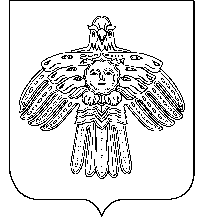 «Уег»сикт овмöдчöминлöнмуниципальнöй юкöнсаадминистрация  ПОСТАНОВЛЕНИЕШУӦМ  ПОСТАНОВЛЕНИЕШУӦМот  00.00  2022 годас. Уег Республика КомиПРОЕКТОб утверждении программы (плана) «Профилактика рисков причинения вреда (ущерба) охраняемым законом ценностям по муниципальному контролю в сфере благоустройства на территории сельского поселения «Уег» на 2023 годОб утверждении программы (плана) «Профилактика рисков причинения вреда (ущерба) охраняемым законом ценностям по муниципальному контролю в сфере благоустройства на территории сельского поселения «Уег» на 2023 год№ ппНаименование мероприятияСрок исполненияОтветственный за реализацию1.Информирование по вопросам соблюдения обязательных требованийПостоянноАдминистрация сельского поселения «Уег»2.Объявление предостереженийПостоянно при наличии оснований, предусмотренных             статьей 49 Федерального закона от 31.07.2020            № 248-ФЗ «О государственном контроле (надзоре) и муниципаль-ном контроле в Российской Федерации»Администрация сельского поселения «Уег»3.КонсультированиеПо мере обращения подконтроль-ных субъектовАдминистрация сельского поселения «Уег»4.Профилактический визитI-IV квартал2023 годаАдминистрация сельского поселения «Уег»№ ппНаименование показателяВеличина1.Полнота информации, размещенной на официальном сайте контрольного органа в сети «Интернет» в соответствии с частью 3 статьи 46 Федерального закона от 31 июля . № 248-ФЗ «О государственном контроле (надзоре) и муниципальном контроле в Российской Федерации»100 %2.Удовлетворенность контролируемых лиц и их представителями консультированием контрольного (надзорного) органа100 % от числа обратившихся3.Количество проведенных профилактических мероприятийне менее                            1 мероприятия, проведенных контрольным (надзорным) органом